生物多様性センター　団体見学申込書注意事項(裏面にもあり)必要事項を記入の上、団体見学申込書を予約日の３ヶ月～１週間前までにお送りください。「職員対応見学」をご希望の場合は旅行会社等を通じてではなく、学校等のご担当者様より、直接お申し込みください。裏面の団体見学にあたってのお願いを必ずご確認ください。見学の概要について見学方法と目的について◆　団体・ご担当者(引率者)　連絡先＊必ずご利用する学校・団体のご担当者（引率者）の氏名・携帯番号・メールアドレスをご記入ください。団体見学にあたってのお願い団体での見学をご検討頂きありがとうございます。見学にあたり下記の注意事項について、ご確認いただいた上でお申し込みいただきますようお願いします。団体見学にあたっての注意事項お申し込みのキャンセルや到着時間など、内容変更の際は必ずご連絡ください。＊早く到着された場合はバスなどでお待ち頂く事もございます。　　　・　職員対応見学は、「天候に関係ない見学」であり「平日のみ」の対応とします。また、原則として学校教育の一環で10名以上の団体で承ります。＊対応する職員の都合によりお断りさせていただく場合もございます。　　　・　館内は区画ごとに定員の目安を設けておりますので、グループ分け等、人数を調整ください。＊展示室30名、エントランスホール20名程度を同時入館の上限としています。館内は飲食禁止です。（２）館内引率に関してのお願い（標本保護のため）学生の皆様におかれては、走らず、静かにご見学されますようご指導をお願いします。館内の写真撮影は可能ですが、標本の近くではカメラのフラッシュを使用した撮影はご遠慮ください。ご不便をおかけしますが、何卒ご理解・ご了承いただきますようお願いいたします。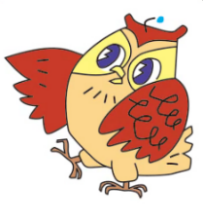 ・日時令和　　　年　　　月　　　日（　　）　　　　　時　　　分　　～　　　時　　　分　まで令和　　　年　　　月　　　日（　　）　　　　　時　　　分　　～　　　時　　　分　まで令和　　　年　　　月　　　日（　　）　　　　　時　　　分　　～　　　時　　　分　まで令和　　　年　　　月　　　日（　　）　　　　　時　　　分　　～　　　時　　　分　まで＊見学時間は1時間程度を目安に、同一時間内では、1団体のみのご利用となります。＊見学時間は1時間程度を目安に、同一時間内では、1団体のみのご利用となります。＊見学時間は1時間程度を目安に、同一時間内では、1団体のみのご利用となります。＊見学時間は1時間程度を目安に、同一時間内では、1団体のみのご利用となります。・人数大人　　　　　名高校/大学生　　　　　　　名高校/大学生　　　　　　　名＊学生の場合学年　　　　　　年生・人数大人　　　　　名小　/中学生　　　　　　　名小　/中学生　　　　　　　名合計　　　　　　　名・交通手段タクシー　　　　　台タクシー　　　　　台バス　　　　　　　　台その他（　　　　　　　　）天候に関わらず見学天候に関わらず見学雨天時のみ見学自由見学自由見学職員対応見学＊＊天候に関係のない見学であり、平日のみ。また学校等教育機関限定としております。＊天候に関係のない見学であり、平日のみ。また学校等教育機関限定としております。＊天候に関係のない見学であり、平日のみ。また学校等教育機関限定としております。目的団体(学校)名住所ご担当者名電話番号FAX番号携帯番号メールアドレス通信欄(備考)